1.5	examinar la utilización del espectro y las necesidades de espectro de los servicios existentes en la banda de frecuencias 470-960 MHz en la Región 1 y considerar posibles medidas reglamentarias para la banda de frecuencias 470-694 MHz en la Región 1 a partir del examen previsto en la Resolución 235 (CMR-15);ARTÍCULO 5Atribuciones de frecuenciaSección IV – Cuadro de atribución de bandas de frecuencias
(Véase el número 2.1)
MOD	EGY/NMB/NIG/TCD/95/1460-890 MHzSUP	EGY/NMB/NIG/TCD/95/2#14695.296MOD	EGY/NMB/NIG/TCD/95/3#15315.300	Atribución adicional:  en Arabia Saudita, Camerún, Egipto, Emiratos Árabes Unidos, Israel, Jordania, Libia, Omán, Qatar, República Árabe Siria y Sudán, la banda de frecuencias 582- MHz está también atribuida, a título secundario, a  servicio móvil, salvo móvil aeronáutico.     (CMR-)MOD	EGY/NMB/NIG/TCD/95/4#15075.317A	Las partes de la banda de frecuencias 698-960 MHz en la Región 2 y las bandas de frecuencias -790 MHz en la Región 1 y 790-960 MHz en las Regiones 1 y 3 atribuidas al servicio móvil a título primario se han identificado para su utilización por las administraciones que deseen introducir las Telecomunicaciones Móviles Internacionales (IMT) – Véanse las Resoluciones 224 (Rev.CMR-), 760 (Rev.CMR-19) y 749 (Rev.CMR-19), según proceda. La identificación de estas bandas de frecuencias no impide la utilización de estas bandas de frecuencias por cualquier aplicación de los servicios a los que están atribuidas y no implica prioridad alguna en el Reglamento de Radiocomunicaciones.     (CMR-)MOD	EGY/NMB/NIG/TCD/95/5#1494RESOLUCIÓN 224 (REV.CMR-)Bandas de frecuencias para la componente terrenal de 
las Telecomunicaciones Móviles Internacionales 
por debajo de 1 GHzLa Conferencia Mundial de Radiocomunicaciones (),...resuelve...2	alentar a las administraciones a tomar en consideración los resultados de los estudios del Sector de Radiocomunicaciones de la UIT pertinentes, al implementar aplicaciones/sistemas IMT en la banda de frecuencias -862 MHz en la Región 1, en la banda de frecuencias 470-806 MHz en la Región 2, en la banda de frecuencias 790-862 MHz en la Región 3, en la banda de frecuencias 470-698 MHz, o partes de la misma, para las administraciones mencionadas en el número 5.296A y en la banda de frecuencias 698-790 MHz, o partes de ésta, para las administraciones mencionadas en el número 5.313A;...______________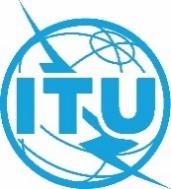 Conferencia Mundial de Radiocomunicaciones (CMR-23)
Dubái, 20 de noviembre - 15 de diciembre de 2023Conferencia Mundial de Radiocomunicaciones (CMR-23)
Dubái, 20 de noviembre - 15 de diciembre de 2023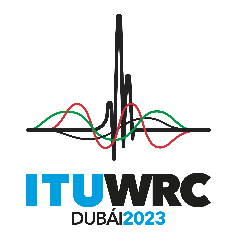 SESIÓN PLENARIASESIÓN PLENARIADocumento 95-SDocumento 95-S26 de octubre de 202326 de octubre de 2023Original: inglésOriginal: inglésEgipto (República Árabe de)/Namibia (República de)/Nigeria (República Federal de)/Chad (República del)Egipto (República Árabe de)/Namibia (República de)/Nigeria (República Federal de)/Chad (República del)Egipto (República Árabe de)/Namibia (República de)/Nigeria (República Federal de)/Chad (República del)Egipto (República Árabe de)/Namibia (República de)/Nigeria (República Federal de)/Chad (República del)PROPuestas para los trabajos de la conferenciaPROPuestas para los trabajos de la conferenciaPROPuestas para los trabajos de la conferenciaPROPuestas para los trabajos de la conferenciaPunto 1.5 del orden del díaPunto 1.5 del orden del díaPunto 1.5 del orden del díaPunto 1.5 del orden del díaAtribución a los serviciosAtribución a los serviciosAtribución a los serviciosRegión 1Región 2Región 3470-RADIODIFUSIÓN5.149  5.291A  5.294  5.300  5.304  5.306  470-512RADIODIFUSIÓNFijoMóvil5.292  5.293  5.295470-585FIJOMÓVIL  5.296ARADIODIFUSIÓN5.291  5.298470-RADIODIFUSIÓN5.149  5.291A  5.294  5.300  5.304  5.306  512-608RADIODIFUSIÓN5.295  5.297  470-585FIJOMÓVIL  5.296ARADIODIFUSIÓN5.291  5.298470-RADIODIFUSIÓN5.149  5.291A  5.294  5.300  5.304  5.306  512-608RADIODIFUSIÓN5.295  5.297  585-610FIJOMÓVIL  5.296ARADIODIFUSIÓNRADIONAVEGACIÓN5.149  5.305  5.306  5.307470-RADIODIFUSIÓN5.149  5.291A  5.294  5.300  5.304  5.306  608-614RADIOASTRONOMÍAMóvil por satélite salvo móvil
aeronáutico por satélite
(Tierra-espacio)585-610FIJOMÓVIL  5.296ARADIODIFUSIÓNRADIONAVEGACIÓN5.149  5.305  5.306  5.307470-RADIODIFUSIÓN5.149  5.291A  5.294  5.300  5.304  5.306  608-614RADIOASTRONOMÍAMóvil por satélite salvo móvil
aeronáutico por satélite
(Tierra-espacio)610-890FIJOMÓVIL  5.296A  5.313A 5.317A RADIODIFUSIÓN470-RADIODIFUSIÓN5.149  5.291A  5.294  5.300  5.304  5.306  614-698RADIODIFUSIÓNFijoMóvil5.293  5.308  5.308A  5.309610-890FIJOMÓVIL  5.296A  5.313A 5.317A RADIODIFUSIÓN-694RADIODIFUSIÓN5.149    5.300  5.312614-698RADIODIFUSIÓNFijoMóvil5.293  5.308  5.308A  5.309610-890FIJOMÓVIL  5.296A  5.313A 5.317A RADIODIFUSIÓN694-790MÓVIL salvo móvil aeronáutico  5.312A  5.317ARADIODIFUSIÓN5.300  5.312614-698RADIODIFUSIÓNFijoMóvil5.293  5.308  5.308A  5.309610-890FIJOMÓVIL  5.296A  5.313A 5.317A RADIODIFUSIÓN694-790MÓVIL salvo móvil aeronáutico  5.312A  5.317ARADIODIFUSIÓN5.300  5.312698-806MÓVIL  5.317ARADIODIFUSIÓNFijo
5.293  5.309610-890FIJOMÓVIL  5.296A  5.313A 5.317A RADIODIFUSIÓN…698-806MÓVIL  5.317ARADIODIFUSIÓNFijo
5.293  5.309610-890FIJOMÓVIL  5.296A  5.313A 5.317A RADIODIFUSIÓN……………